Энтеровирусные инфекции (ЭВИ) представляют собой группу острых инфекционных заболеваний вирусной этиологии, вызываемые различными представителями энтеровирусов.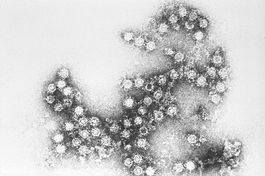 Энтеровирусная инфекция характеризуются многообразием клинических проявлений и множественными поражениями органов и систем: серозный менингит, менингоэнцефалит, геморрагический конъюнктивит, гастроэнтерит, заболевания с респираторным синдромом и другие.Наибольшую опасность представляют тяжелые клинические формы с поражением нервной системы (менингиты, энцефалиты, менингоэнцефалиты, миелиты).В последние годы наметилась тенденция активизации энтеровирусной инфекции в мире, о чем свидетельствуют постоянно регистрируемые в разных странах (в т.ч. – в России) подъемы заболеваемости и вспышки.Наибольшее количество случаев энтеровирусной инфекцией, как правило, наблюдается в летние и осенние месяцы года. Однако заболевание энтеровирусной инфекцией может возникнуть в любое время года.Энтеровирусы отличаются высокой устойчивостью во внешней среде, способны сохранять жизнеспособность в воде поверхностных водоемов и влажной почве до 2-х месяцев, при температуре до 37°С вирус может сохранять жизнеспособность в течение 50-65 дней, в замороженном состоянии – в течение многих лет, при хранении в обычном холодильнике (+4 –+6С) – в течение нескольких недель. Энтеровирусы быстро разрушаются под воздействием ультрафиолетового облучения, при высушивании, кипячении.Источником инфекции является больной человек или вирусоноситель. Основной механизм передачи возбудителя – фекально-оральный, он реализуется водным, пищевым и контактно-бытовым путями. Возможна передача инфекции воздушно-капельным путем. В настоящее время преобладает контактно-бытовой и фекально-оральный пути передачи инфекции.Энтеровирусная инфекция очень заразна. Заразиться можно при несоблюдении правил личной гигиены (через грязные руки), при употреблении зараженной воды или пищи, а также при непосредственном контакте с зараженными предметами. Инкубационный период составляет от 2 до 35 дней, в среднем – от 1 до 10 дней.Для заражения необходимо незначительное количество вируса. Именно с этим связана большая распространенность этой инфекции, особенно среди детей и других людей, имеющих низкий иммунитет. Преимущественно болеют дети младшего и школьного возраста.Наиболее частым проявлением энтеровирусной инфекции с поражением центральной нервной системы является энтеровирусный (серозный) менингит. Энтеровирусные серозные менингиты составляют 85-90% от общего числа случаев менингитов вирусной этиологии. Серозный менингит часто не ограничивается воспалением менингиальных оболочек, при вовлечении в процесс головного и спинного мозга поражение центральной нервной системы классифицируется как менингоэнцефалит, энцефалит, энцефаломиелит, миелит, радикуломиелит.Однако, наиболее распространенными формами ЭВИ остаются ОРВИ и кишечные инфекции энтеровирусной этиологии, которые по своему течению существенно не отличаются от данных заболеваний, вызываемых прочими возбудителями.Заболевание начинается остро, отмечается повышение температуры до 39-40 градусов. В 1–2-й день с момента заболевания появляются менингиальные симптомы – головная боль, ригидность затылочных мышц. У части пациентов отмечается рвота, потеря аппетита, диарея, сыпь, боли в мышцах. Чаще всего заболевание протекает в среднетяжелой форме и заканчивается благоприятно.При появлении симптомов заболевания необходимо сразу обратиться к врачу. Обязательной госпитализации подлежат больные энтеровирусной инфекцией и лица с подозрением на это заболевание – с неврологической симптоматикой (серозный менингит, менингоэнцефалит, вирусные энцефалиты, миелит). При легких формах клинического течения заболевания лечение может осуществляться в домашних условиях при регулярном врачебном наблюдении.За контактными лицами проводится медицинское наблюдение в течение 10 дней - при регистрации легких форм заболевания (без признаков поражения нервной системы), в течение 20 дней - при регистрации форм энтеровирусной инфекции с поражением нервной системы (серозный менингит, менингоэнцефалит, вирусный энцефалит, миелит). В этот период особое внимание следует уделять выполнению гигиенических мероприятий – тщательно мыть руки, регулярно проветривать помещение, проводить влажную уборку с дезинфицирующими средствами.Для профилактики энтеровирусной инфекции необходимо соблюдать правила личной гигиены – тщательно мыть руки после посещения туалета, возвращения с улицы, а также перед приготовлением и употреблением пищи.Учитывая способность энтеровируса долгое время сохранятся в воде, необходимо использовать для питья только кипяченую или бутилированную воду. Фрукты, ягоды и овощи перед употреблением необходимо тщательно промывать проточной водой и затем промыть кипяченой водой. Во время загородных поездок не следует употреблять сырую воду из неизвестных источников, колодцев и открытых водоемов, для приема пищи необходимо использовать индивидуальную или посуду одноразового применения.Чаще инфицирование энтеровирусной инфекцией происходит при купании в бассейнах, при употреблении инфицированной пищи, приготовленной с нарушением технологии.Не допускайте детей с проявлениями симптомов инфекционного заболевания к посещению образовательных учреждений, бассейнов, кружков.Вакцины для профилактики энтеровирусной инфекции не существует. Особую осторожность необходимо проявлять в период зарубежных поездок. Следует помнить, что неблагополучная ситуация по энтеровирусной инфекции сложилась в странах Юго-Восточной Азии.